ООО «Промобит»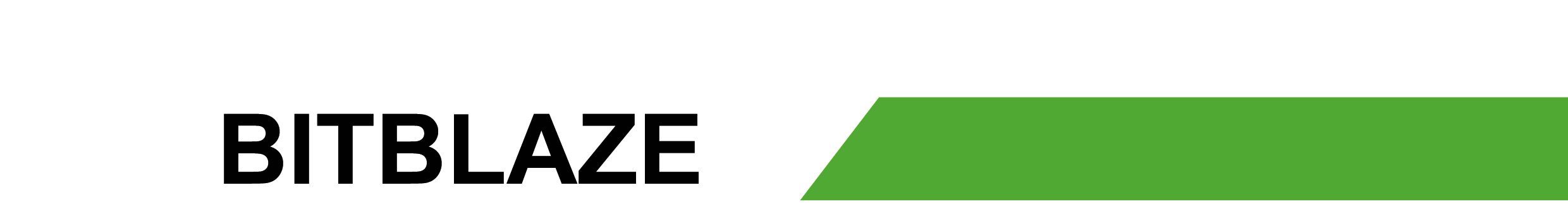 ИНН 5503211889 ОГРН 1095543005140ООО «Промобит», ИНН 5503211889 /  КПП 550401001Юридический адрес: 644024 г. Омск, пр-т. К. Маркса, д. 3 корп. 1, помещение 2Фактический адрес:   644024 г. Омск, пр-т. К. Маркса, д. 3 корп. 1, помещение 2ОГРН 1095543005140, ОКПО 88636542директор Копосов Максим Алексеевич, действующий на основании уставар/с № 40702810423210001285  ФИЛИАЛ «НОВОСИБИРСКИЙ» АО «АЛЬФА-БАНК» к/с № 30101810600000000774  БИК  045004774 Тел.: +7 (3812) 36-11-11  E-mail: info@promobit.ru